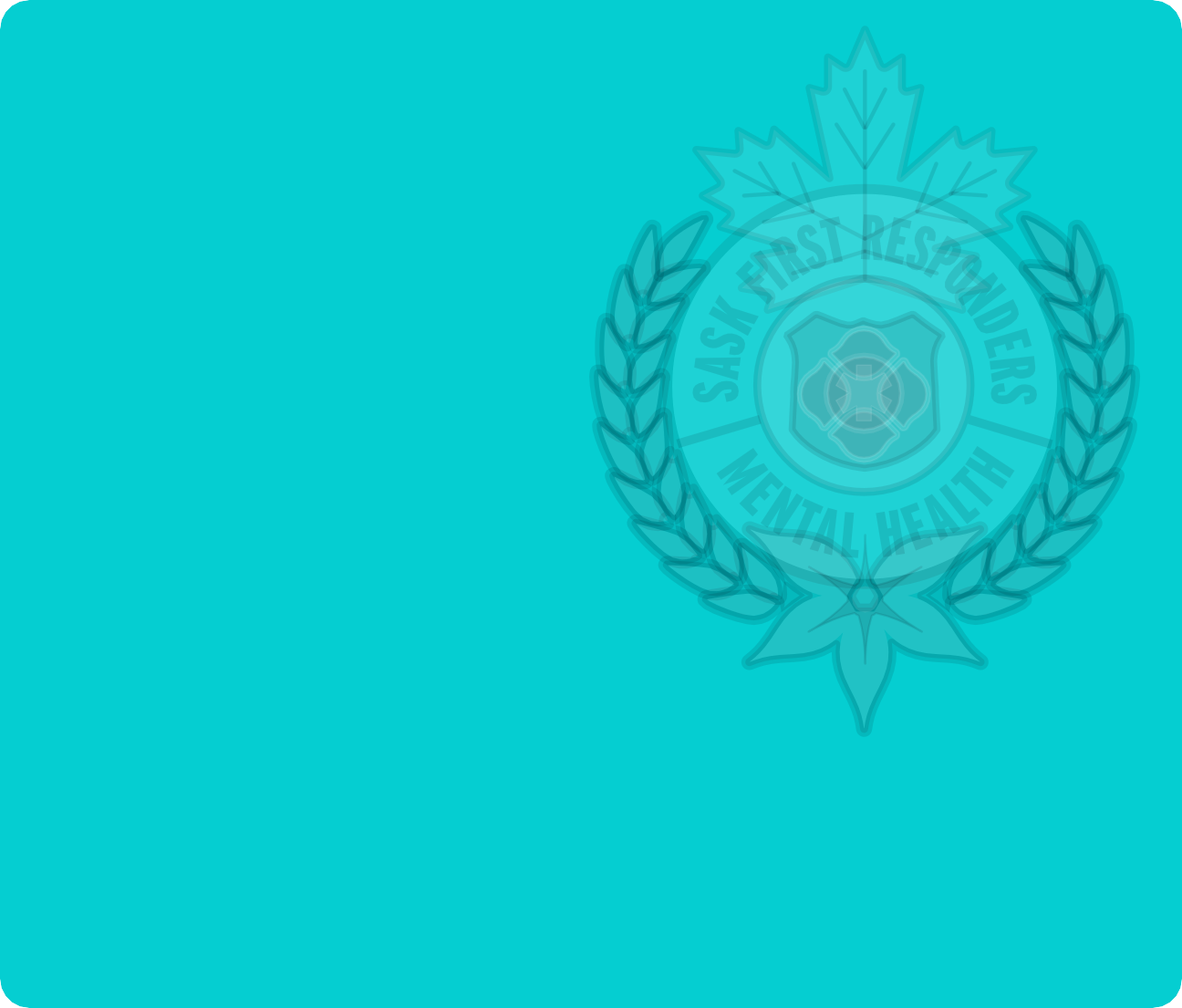 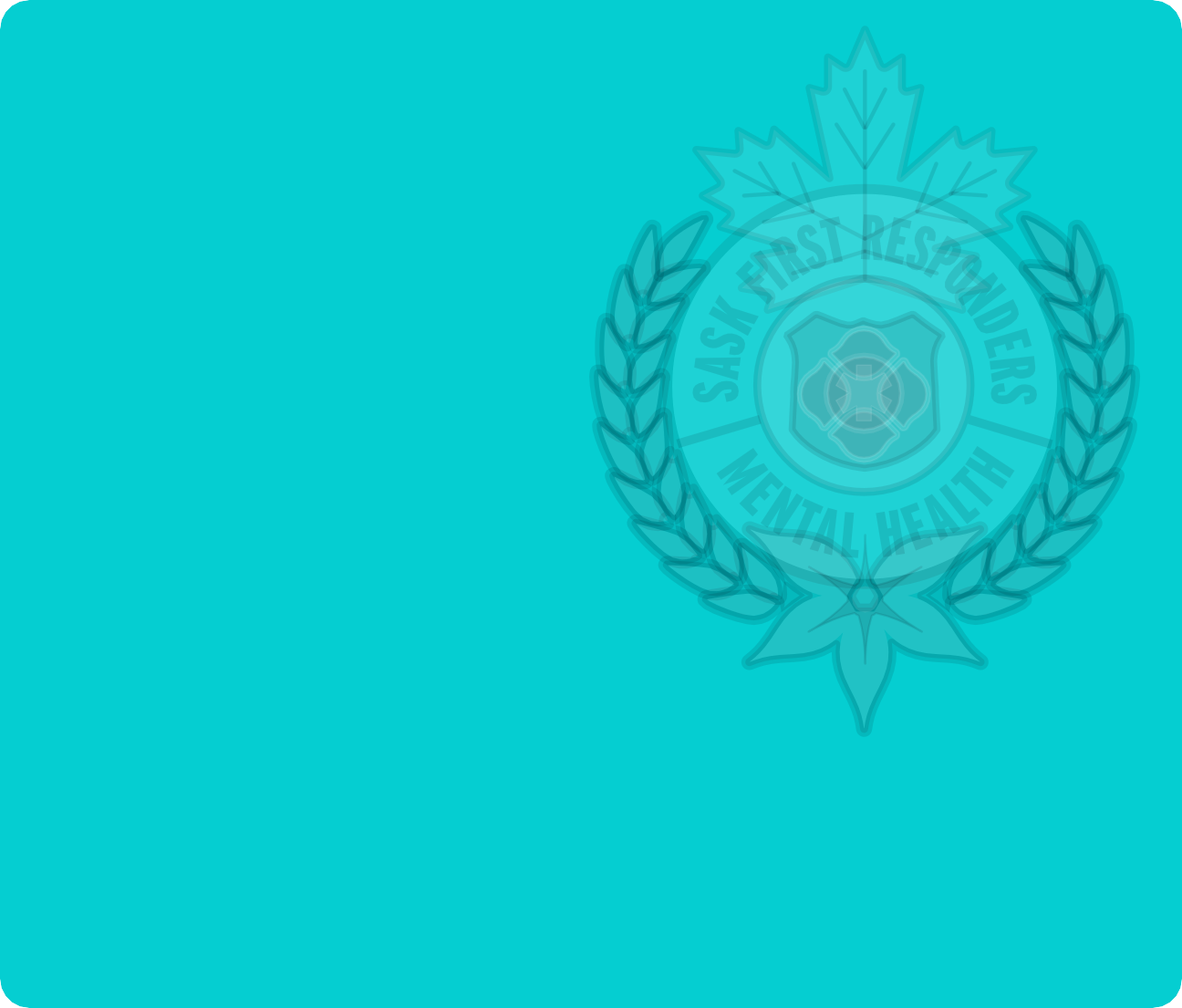 Content and illustration adapted with permission from resources created by the Vancouver Police Department, the Department of National Defence, the Canadian Armed Forces, and BC First Responders' Mental Health.IntroductionThe template provided here is based on the logic model outlined in Supporting Effective Evaluations: A Guide to Developing Performance Measurement Strategies, published by the Centre of Excellence for Evaluation, Treasury Board of Canada Secretariat, Government of Canada. An excerpt from this document can be found in Logic Model — Guide, included in this toolkit. To see the full text of Supporting Effective Evaluations, visittbs-sct.gc.ca/hgw-cgf/oversight-surveillance/ae-ve/cee/dpms-esmr/dpms-esmrpr-eng.aspContent and illustration adapted with permission from resources created by the Vancouver Police Department, the Department of National Defence, the Canadian Armed Forces, and BC First Responders' Mental Health.Supporting Mental Health in First Responders:Logic Model — Template | SaskFirstRespondersMentalHealth.ca	2Logic Model TemplateProgram:                 (name)                  Logic ModelSupporting Mental Health in First Responders:Logic Model — Template | SaskFirstRespondersMentalHealth.ca	3InputsActivitiesOutputsOutcomesOutcomesOutcomesInputsActivitiesOutputsImmediateIntermediateUltimate